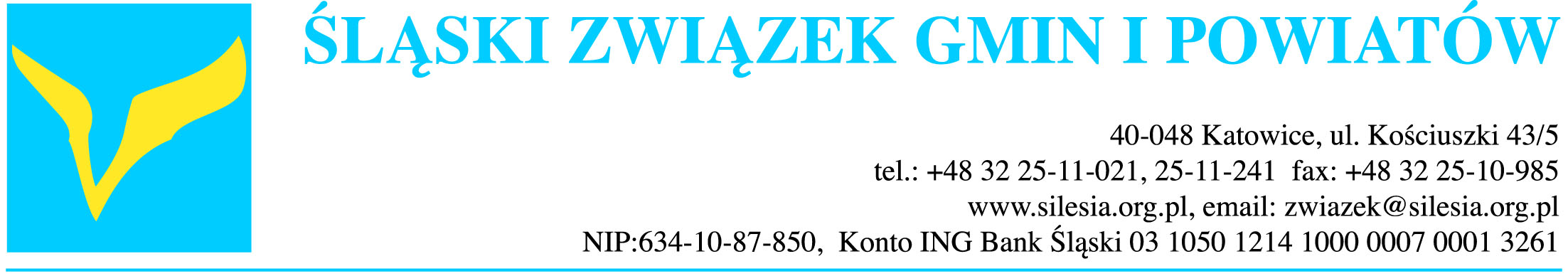 StanowiskoZarządu Śląskiego Związku Gmin i Powiatówz dnia 9 listopada 2018 r. w sprawie:	wzrostu kosztów systemu gospodarki odpadamiŚląski Związek Gmin i Powiatów dokonał oceny wdrożonego w gminach systemu gospodarki odpadami komunalnymi w aspekcie jego funkcjonowania w oparciu o obowiązujące regulacje prawne jak również o projektowane w tym zakresie zmiany. W ocenie Śląskiego Związku Gmin i Powiatów gminy stworzyły optymalne warunki zarówno prawne, jak i organizacyjne do prawidłowego funkcjonowania systemu gospodarowania odpadami komunalnymi. Pomimo upływu ponad pięciu lat od wprowadzenia nowego systemu gospodarki odpadami system ten jednak w większości gmin nie bilansuje przychodów z opłat z kosztami jego funkcjonowania. W związku z zaistniałymi problemami w realizacji postanowień ustawy z dnia 27 kwietnia 2001 r. Prawo ochrony środowiska (tj. Dz. U. z 2017 r. poz. 519 z późn.zm) oraz ustawy z dnia 13 września 1996 r. o utrzymaniu czystości i porządku w gminach (tj. Dz. U. z 2018 r. poz. 1454) Śląski Związek Gmin i Powiatów wyraża sprzeciw wobec podejmowanych działań skutkujących znacznym wzrostem kosztów funkcjonowania sytemu gospodarki odpadami komunalnymi w gminach. Coraz bardziej rosnące koszty odbioru i zagospodarowania odpadów komunalnych mogą doprowadzić do utraty samofinansowania się systemu gospodarki odpadami, co stanowiło główne założenie wprowadzonych zmian w ustawie o utrzymaniu czystości i porządku w gminach. Wzrost kosztów systemu i tym samym konieczność częstego podwyższania stawek opłat za gospodarowanie odpadami komunalnymi wynikają z faktu, że rosnące koszty systemu muszą zostać przerzucane na każdego mieszkańca  gminy. Jako istotny czynnik wpływający na ten wzrost wskazuje się na wysokie opłaty za korzystanie ze środowiska, w tym za składowanie i magazynowanie odpadów w postaci tzw. opłaty marszałkowskiej, której wysokość jest ustalana w drodze rozporządzenia Rady Ministrów i waloryzowana w drodze obwieszczenia Ministra Środowiska. Wysokość tej opłaty dla zmieszanych niesegregowanych odpadów kształtuje się w poszczególnych latach  następująco: w 2013 r. – 115,41 zł, w 2014 r. – 119,68 zł,  w 2015 r. - 120,76 zł, 2016 r. -120,76 zł, 2017 r.- 120,76 zł, 2018 r - 140 zł, 2019 r. - 170 zł, 2020 r. - 270 zł.Ustalona kwota w 2020 r. w wysokości 270 zł za składowanie 1 tony niesegregowanych odpadów zmieszanych na składowisku wpłynie drastycznie na koszt odbioru odpadów komunalnych w Regionalnych Instalacjach Przetwarzania Odpadów Komunalnych (RIPOK). Przykładem tego są obecne cenniki RIPOK. Koszt przyjęcia 1 tony odpadów niesegregowanych w roku 2013 wynosił około 250 zł. Obecnie koszt przyjęcia zmieszanych niesegregowanych odpadów wynosi ponad 380 zł. Przypuszczalny koszt przyjęcia odpadów w 2020 roku,  przez RIPOK może osiągnąć kwotę około 500 zł.Nie bez znaczenia dla wysokich kosztów będzie miało rozporządzenie w sprawie szczegółowego selektywnego zbierania wybranych frakcji odpadów, które z pewnością zwiększy  ceny w kolejnych przetargach w gminach, które do chwili obecnej nie wprowadziły jeszcze obowiązkowego odbioru z nieruchomości odpadów biodegradowalnych.Należy podkreślić, iż ilość odpadów odbieranych od mieszkańców stale wzrasta i będzie nadal wzrastać, ponieważ rośnie poziom zamożności społeczeństwa. Odpady zmieszane niesegregowane w całym strumieniu odpadów stanowią nadal około 50% wszystkich odpadów komunalnych odbieranych od mieszkańców. Odpady te podmiot odbierający musi przekazać do RIPOK, co będzie miało wpływ na koszty ich zagospodarowania, w tym również na zagospodarowanie pozostałości po procesach przetwarzania odpadów zmieszanych, które nie mogą trafić na składowisko z uwagi na wysokokaloryczne frakcje. Wysokokaloryczne frakcje odpadów przekazywane są do producentów paliw alternatywnych. Obecnie jednak rynek odnotowuje spore nadwyżki paliwa  alternatywnego i wywołuje to spore problemy z jego sprzedażą. Należy podkreślić też to, iż gminy nie mają  wpływu  na kształtowanie wysokości cen  zagospodarowania  odpadów obowiązujących w instalacjach oraz na wysokość cen skupu surowców wtórnych, co ma istotny wpływ na koszty funkcjonowania systemu.Śląski Związek Gmin i Powiatów stoi na stanowisku, że opłata za składowanie odpadów powinna zostać na poziomie roku 2018, tj. 140 zł za składowanie odpadów niesegregowanych zmieszanych oraz odpadów biodegradowalnych, co umożliwi gminom ustalanie opłat za gospodarowanie odpadami komunalnymi na poziomie akceptowalnym społecznie.Śląski Związek Gmin i Powiatów uważa ponadto, iż dokonywane kolejne zmiany w obowiązujących przepisach nie stanowią dobrej praktyki rozwiązania problemu odpadów komunalnych w skali kraju. Związek prezentuje stanowisko, iż kompleksowa regulacja gospodarki odpadami komunalnymi winna nastąpić w oparciu o rozwiązania systemowe, podjęte przez ustawodawcę w sposób kompleksowy przy czynnym udziale gmin.